Заключениео результатах общественных обсуждений«13» ноября 2020 г.                                                                                   г. Североуральск 	В период с «16» октября 2020 г. по «20» ноября 2020 г. проведены общественные обсуждения по проекту, размещенному на официальном сайте информационных системах http://adm-severouralsk.ru/.По следующим изменениям:	1) таблицу 2 статьи 18 изложить в новой редакции:Таблица 2. Виды разрешенного использования по территориальным зонам на территории населенных пунктов Североуральского городского округаУсловные обозначения к таблице:* Виды разрешенного использования земельных участков и объектов капитального строительства по территориальным зонам определены в таблице 2 в соответствии с «Классификатором видов разрешенного использования земельных участков», утвержденный приказом Минэкономразвития России от 01.09.2014 № 540. Указанным Классификатором установлено содержание (описание) видов разрешенного использования.Содержание видов разрешенного использования, перечисленных в настоящем классификаторе, допускает без отдельного указания в классификаторе размещение и эксплуатацию линейного объекта (кроме железных дорог общего пользования и автомобильных дорог общего пользования федерального и регионального значения), размещение защитных сооружений (насаждений), объектов мелиорации, антенно-мачтовых сооружений, информационных и геодезических знаков, объектов благоустройства, если федеральным законом не установлено иное;2) таблицу 2.1 статьи 18 изложить в новой редакции:Таблица 2.1. Виды разрешенного использования по территориальным зонам на незаселенной территории Североуральского городского округа3) в разделе 9 Карту градостроительного зонирования территории Североуральского городского округа, применительно к поселку Покровск-Уральский (приложение 8) изложить в новой редакции (прилагается).4) в разделе 9 Карту градостроительного зонирования территории Североуральского городского округа, применительно к поселку Сосьва (приложение 9) изложить в новой редакции (прилагается).	Организатор общественных обсуждений: Администрация Североуральского городского округа.В общественных обсуждениях приняли участие 0 человек.	По результатам общественных обсуждений составлен протокол общественных обсуждений от 09.11.2020, на основании которого подготовлено заключение о результатах общественных обсуждений.	В период проведения общественных обсуждений предложение от участников общественных обсуждений не поступало:От участников общественных обсуждений, постоянно проживающих на территории, в пределах которой проводятся общественных обсуждения не поступало.От иных участников общественных обсуждений предложений не поступало.	Рекомендации по результатам общественных обсуждений:Направить следующие проекты на утверждение.ГлаваСевероуральского городского округа______________________ В.П. МатюшенкоПриложение 1 к заключению общественных обсуждений Карта градостроительного зонирования территории Североуральского городского округа, применительно к посёлку Покровск-Уральский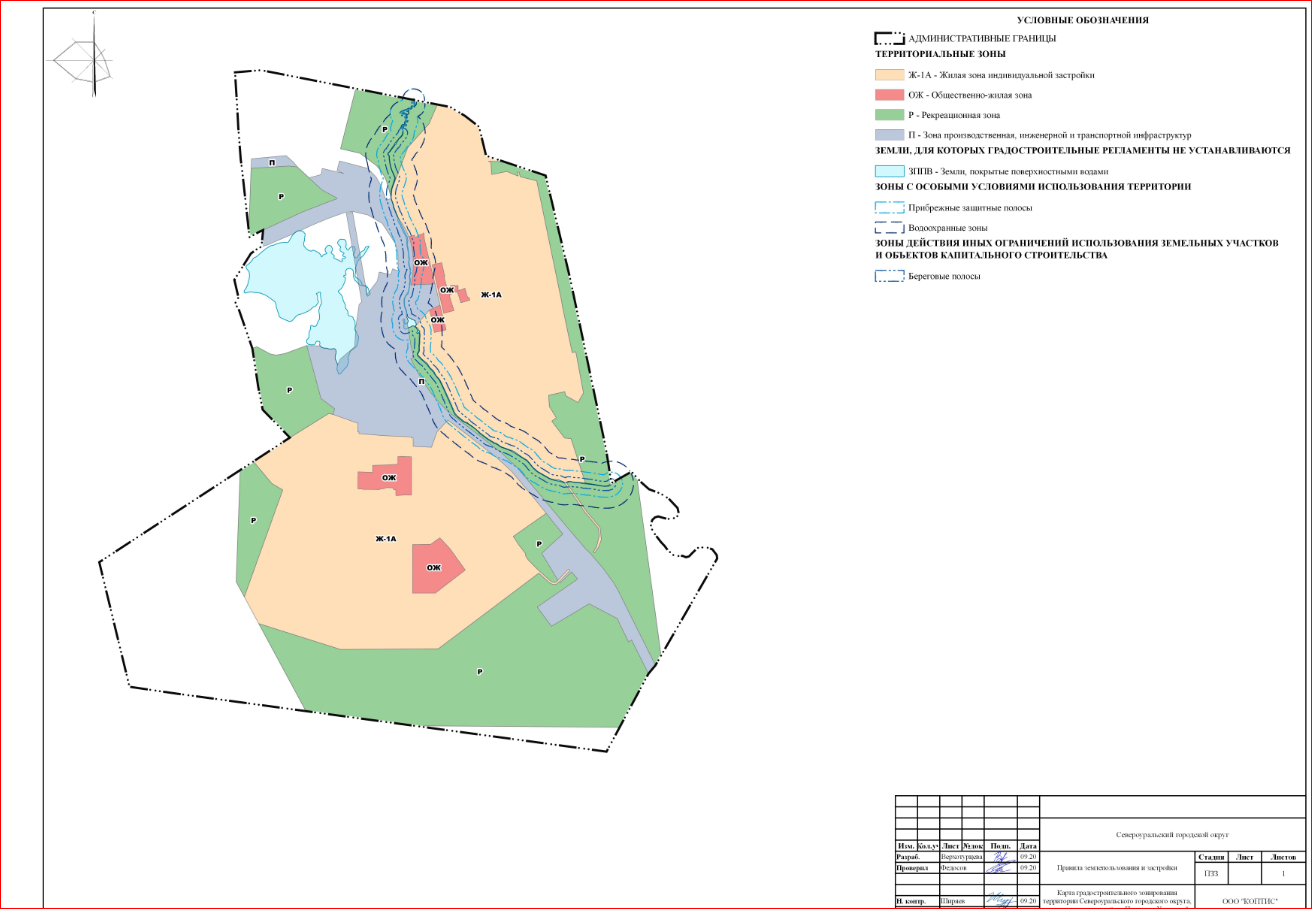 Приложение 2 к заключению общественных обсуждений Карта градостроительного зонирования территории Североуральского городского округа, применительно к посёлку Сосьва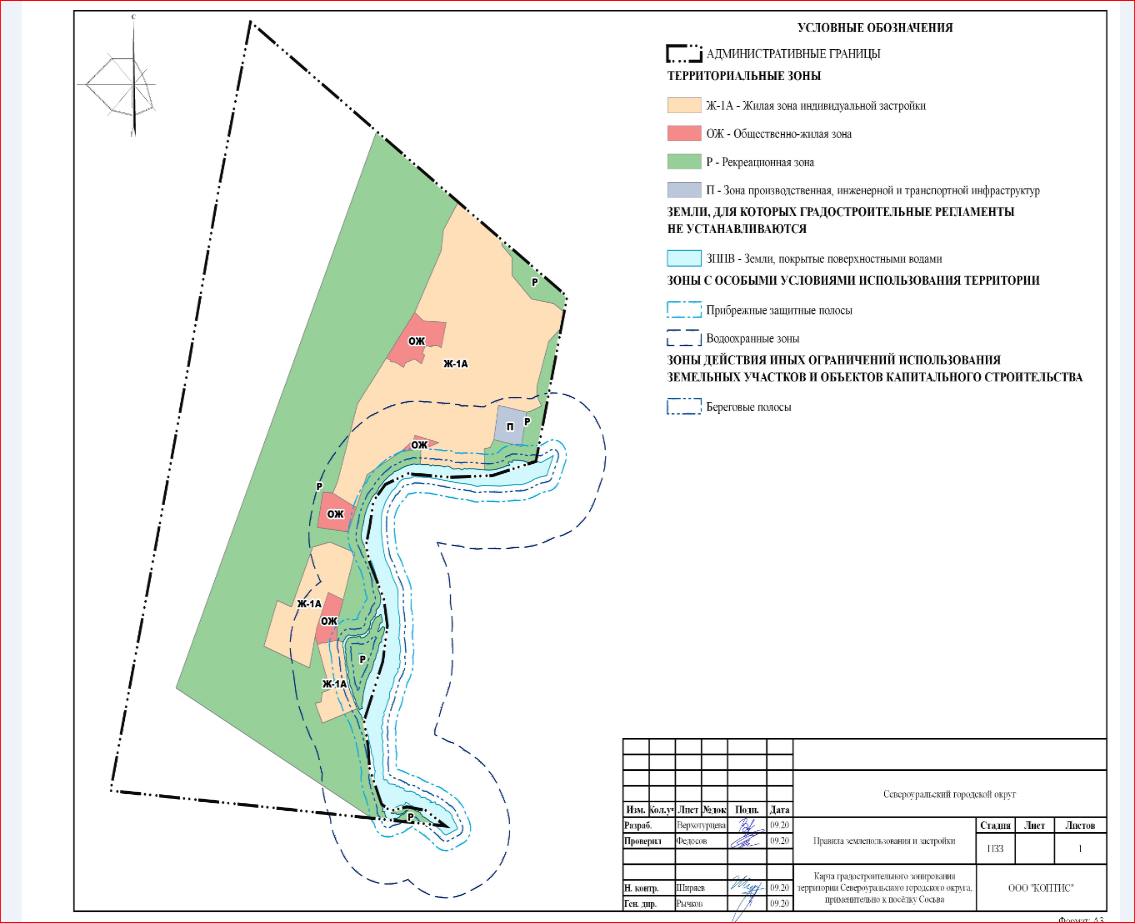 КодНаименование вида разрешенного использования ЗУ и ОКС *Ж-1АОЖПСР1.0Сельскохозяйственное использование--ОО-2.1Для индивидуального жилищного строительстваОУ---2.1.1Малоэтажная многоквартирная жилая застройка-О---2.2Для ведения личного подсобного хозяйства (приусадебный ЗУ)ОУ---2.3Блокированная жилая застройкаОУ---2.5Среднеэтажная жилая застройка-О---2.6Многоэтажная жилая застройка (высотная застройка)-О---2.7Обслуживание жилой застройкойООО--2.7.1Хранение автотранспортаУУО--3.1Коммунальное обслуживаниеООООО3.1.1Предоставление коммунальных услугООО--3.1.2Административные здания организаций, обеспечивающих предоставление коммунальных услуг-ОО--3.2Социальное обслуживание-О---3.2.1Дома социального обслуживания-О---3.2.2Оказание социальной помощи населению-О---3.2.3Оказание услуг связи-О---3.2.4Общежития-О---3.3Бытовое обслуживаниеУОО--3.4Здравоохранение-О---3.4.1Амбулаторно-поликлиническое обслуживаниеОО---3.4.2Стационарное медицинское обслуживание-О---3.4.3Медицинские организации особого назначения-У---3.5.1Дошкольное, начальное и среднее общее образованиеОО---3.5.2Среднее и высшее профессиональное образование-О---3.6Культурное развитиеОО---3.6.1Объекты культурно-досуговой деятельностиОО---3.6.2Парки культуры и отдыхаОО---3.6.3Цирки и зверинцы-О---3.7Религиозное использованиеУОО--3.8Общественное управление-ОО--3.8.1Государственное управление-ОО--3.9Обеспечение научной деятельности-ОО--3.10Ветеринарное обслуживание-УО--3.10.1Амбулаторное ветеринарное обслуживание-УО--3.10.2Приюты для животных--У--4.1Деловое управление-ОО--4.2Объекты торговли (торговые центры, торгово-развлекательные центры (комплексы)-УО--4.3Рынки-ОО--4.4МагазиныУОО--4.5Банковская и страховая деятельность-ОО--4.6Общественное питаниеУОО--4.7Гостиничное обслуживаниеУОО--4.8.1Развлекательные мероприятия-УУ--4.9Служебные гаражиУУО--4.9.1Объекты дорожного сервиса-УО--4.9.1.1Заправка транспортных средств-УО--4.9.1.2Обеспечение дорожного отдыха-УО--4.9.1.3Автомобильные мойки-УО--4.9.1.4Ремонт автомобилей-УО--4.10Выставочно-ярмарочная деятельность-УО--5.0Отдых (рекреация)ОО--О5.1Спорт-О---5.1.1Обеспечение спортивно-зрелищных мероприятий-О---5.1.2Обеспечение занятий спортом в помещенияхООУ--5.1.3Площадки для занятий спортомОО--О5.1.4Оборудованные площадки для занятий спортомУУ--У5.1.5Водный спортУУ--У5.1.7Спортивные базыУУ--У5.2Природно–познавательный туризмУО--О5.2.1Туристическое обслуживаниеУО--У6.0Производственная деятельность-УО--6.1Недропользование--О--6.2Тяжелая промышленность--О--6.2.1Автомобилестроительная промышленность--О--6.3Легкая промышленность--О--6.3.1Фармацевтическая промышленность--О--6.4Пищевая промышленность--О--6.6Строительная промышленность--О--6.7Энергетика--О--6.8СвязьООООО6.9Склады--О--6.9.1Складские площадки--О--6.11Целлюлозно-бумажная промышленность-УУ--7.0Транспорт--О--7.1Железнодорожный транспорт--О--7.1.1Железнодорожные пути--О--7.1.2Обслуживание железнодорожных перевозок--О--7.2Автомобильный транспорт--О--7.2.1Размещение автомобильных дорогООО--7.2.2обслуживание перевозок пассажировООО--7.2.3Стоянки транспорта общего пользованияООО--7.4Воздушный транспорт--О-У7.5Трубопроводный транспорт--О--8.0Обеспечение обороны и безопасности-ОО--8.3Обеспечение внутреннего правопорядка-ОО--8.4Обеспечение деятельности по исполнению наказаний--У--9.1Охрана природных территорийООООО9.2.1Санаторная деятельность-О--У11.3Гидротехнические сооруженияООООО12.0Земельные участки (территории) общего пользованияООООО12.0.1Улично-дорожная сетьООООО12.1Ритуальная деятельность-УО-О12.2Специальная деятельность--О--13.0Земельные участки общего назначения---О-13.1Ведение огородничестваУ--О-13.2Ведение садоводстваО--О-О−  основной вид разрешенного использования	У−  условно разрешенный вид использованияВ−  вспомогательный вид разрешенного использования-−  вид разрешенного использования не установленКодНаименование вида разрешенного использования ЗУ и ОКС *РН-4ТН.1-1ПН-2ПН-3ПН-5СХН-7С(О)Н-3С(О)Н-51.0Сельскохозяйственное использование-----О--2.7.1Хранение автотранспортаУУ------3.1Коммунальное обслуживаниеОООООООО3.3Бытовое обслуживание--УУУ---3.7Религиозное использованиеУ-------3.8Общественное управлениеО-------3.9Обеспечение научной деятельностиО-------3.10.1Амбулаторное ветеринарное обслуживание--УУУО--3.10.2Приюты для животных--УУУ---4.1Деловое управление-----УУУ4.2Объекты торговли (торговые центры, торгово-развлекательные центры (комплексы)-У------4.3Рынки-У------4.4МагазиныУ-------4.6Общественное питание--УУУ---4.9Служебные гаражи--------4.9.1Объекты дорожного сервиса--УУУ---6.0Производственная деятельность--ООО---6.1Недропользование--ООО---6.2Тяжелая промышленность--УУУ---6.2.1Автомобилестроительная промышленность--ООО---6.3Легкая промышленность--ООО---6.3.1Фармацевтическая промышленность--ООО---6.4Пищевая промышленность--ООО---6.6Строительная промышленность--ООО---6.8СвязьУОУУУ---6.9СкладыУООООУ--7.1Железнодорожный транспорт-О------7.2Автомобильный транспорт-О------7.4Воздушный транспорт-О------9.1Охрана природных территорийОООООООО9.2.1Санаторная деятельностьО-------11.3Гидротехнические сооружения--ООО---12.0Земельные участки (территории) общего пользованияОООООООО12.1Ритуальная деятельность------ОО12.2Специальная деятельность------ОО13.0Земельные участки общего назначения-----О--13.1Ведение огородничества-----О--13.2Ведение садоводства-----О--